Semana del 8 al 12 de noviembre.Lunes 8 de noviembre.*Ronda de novedades.*Cálculos rapiditos.*Inventamos la canción para la exposición sobre las plantas.*Nos organizamos.1-Realizamos la experiencia de capilaridad de las plantas.2-Observamos las fotos de las germinaciones y armamos los carteles.3- Armamos el juego para diferenciar las plantas y sus partes.---------------------------------------------------------------------------------------------- Martes 9 de noviembre.*Ed. Física*Practicamos para la exposición.* Sumas de dieces y unos. Jugamos con los dados grandes a resolver sumas.Para después del juego.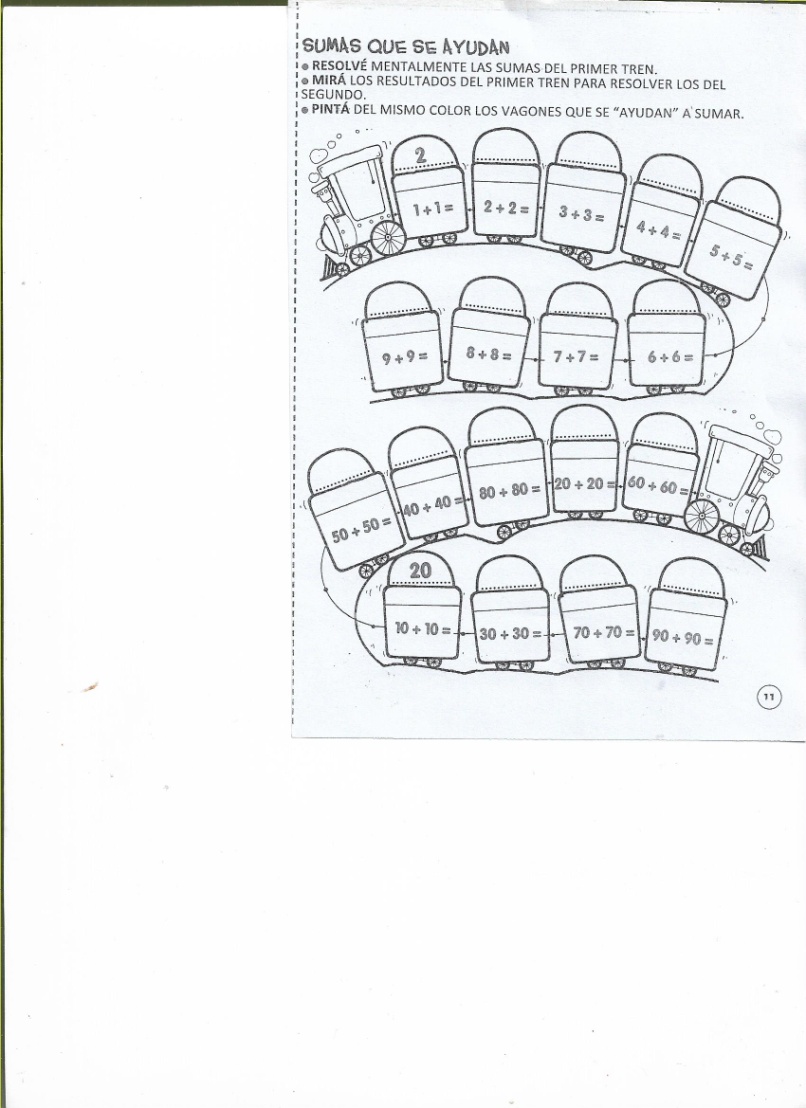 Miércoles 10 de noviembre. “Día de la tradición”Venimos caracterizados de paisanos/paisanas. Recordamos  algunas de nuestras tradiciones.*Plástica*Practicamos para la exposición.*Trabajamos con Abrojito página 116.----------------------------------------------------------------------------------------------Jueves 11 de noviembre.¡¡LLEGÓ EL DÍA, HACEMOS LA PRESENTACIÓN PARA NUESTROS PADRINOS!!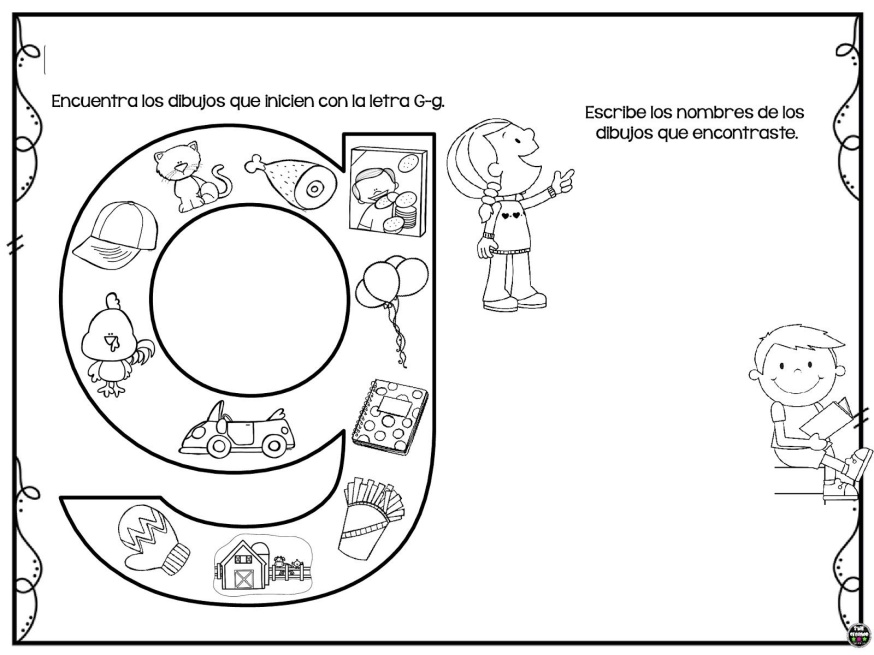 Observá y encerrá los elementos que se repiten. Luego escribilos.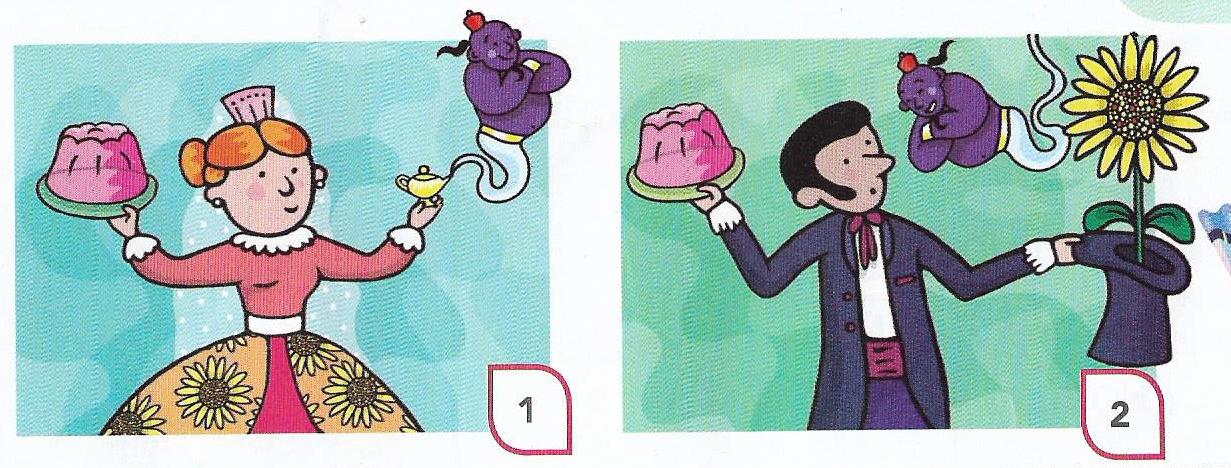 Pensamos y escribimos otras palabras con ge gi que conocemos.----------------------------------------------------------------------------------------------Viernes 12 de noviembre.Pasteleritos en acción.Para agradacerles todo lo que nos acompañan nuestros padrinos les prepararemos una sorpresa. ¡¡Cereales con chocolate!!Escribimos los ingredientes y la receta para compartirla.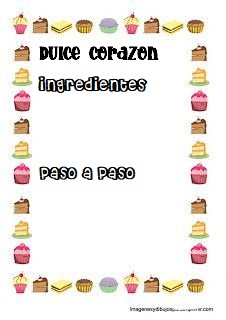 *Computación.¡¡Búsqueda del tesoro!!Con nuestros padrinos hacemos una búsqueda del tesoro para regalarles nuestro “Dulce corazón”----------------------------------------------------------------------------------------------